Kanjer in groep 4/5De afgelopen tijd hebben we in de klas veel gewerkt aan kanjer. Daarbij speelden we situaties uit en deden we vertrouwensoefeningen. Ook leren de kinderen van groep 4/5 steeds beter om hun gevoelens uit te spreken. Naar aanleiding van negatief en/of positief gedrag van medeleerlingen spreken we uit wat we vinden en wat voor gevoel ons dat geeft. Iets wat de sfeer in de groep ten goede komt. 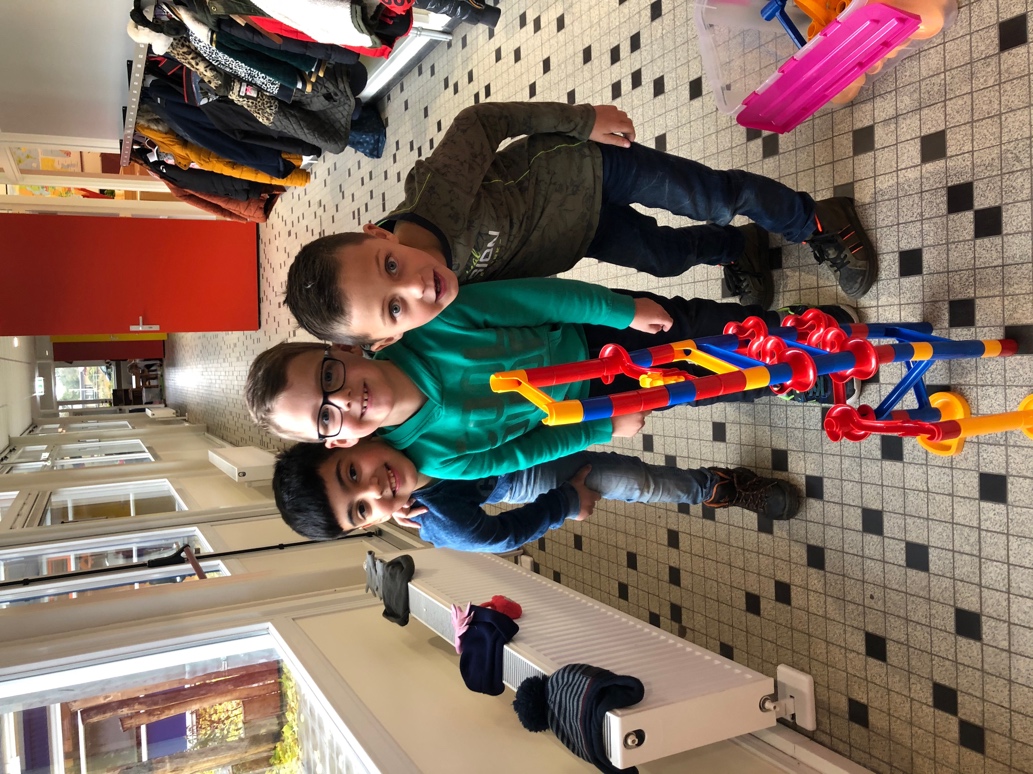 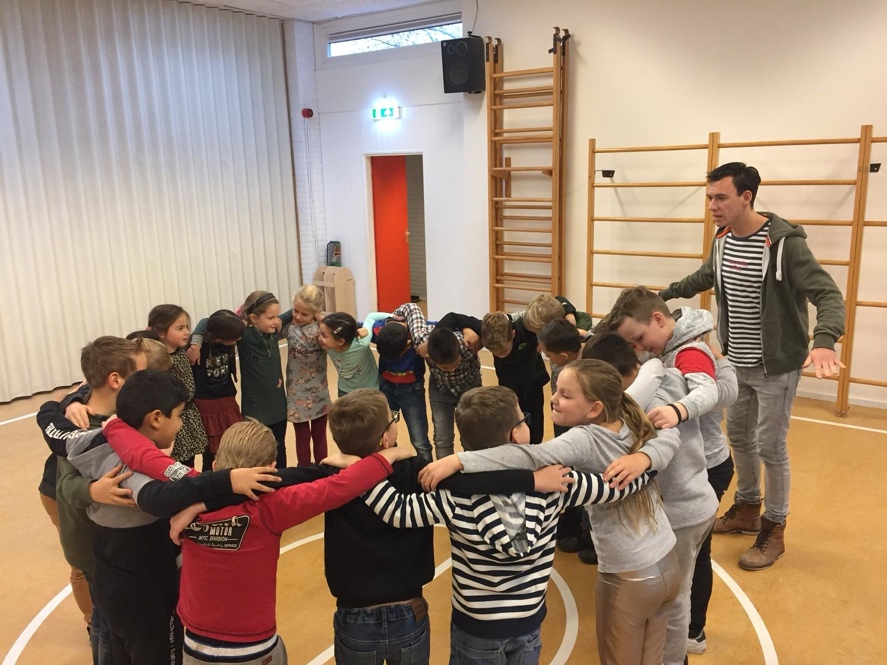 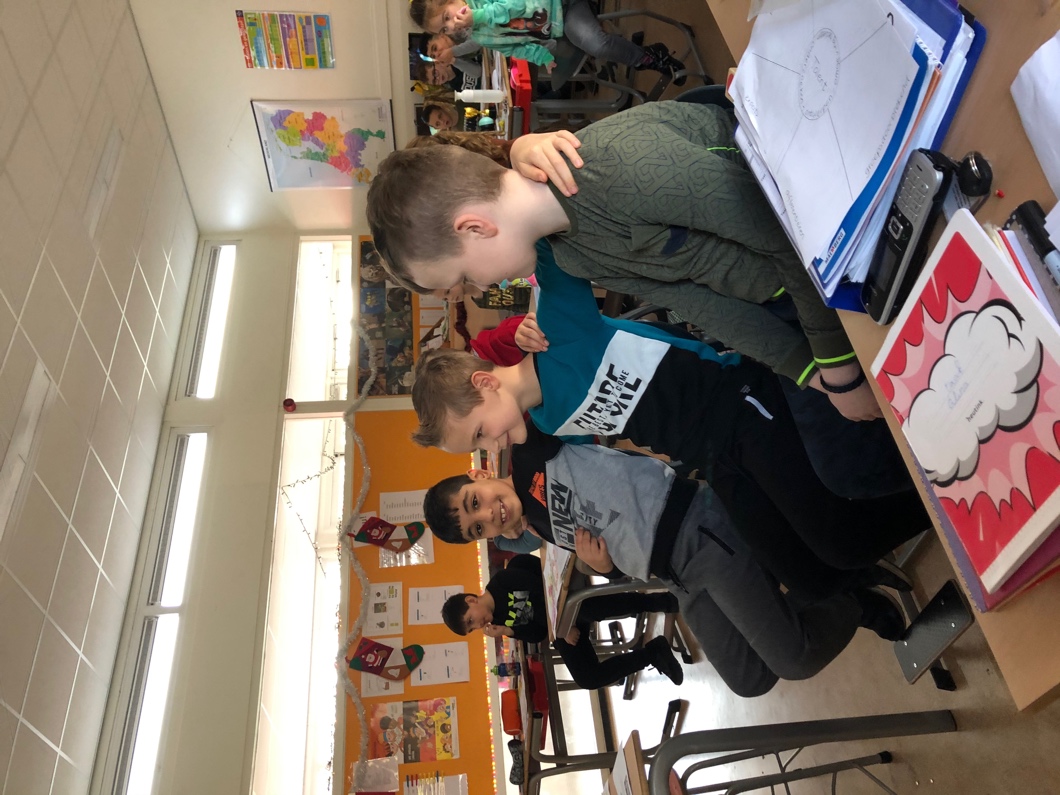 